Kamo skija makrozoobentos potoka Kraljevca  Dora Koprivčić, Paula Štancl, Lucija MagdićMentor: Mihaela Marceljak Ilić, mag.educ.biolXV.gimnazija ZagrebIstraživačka pitanja/hipotezePostoji mnogo ekosistema koje čine okoliš i organizmi koji su u međusobnoj interakciji, međutim na kraju dana svi živimo na jednom planetu – Zemlji. Zbog toga smo svi prisiljeni na zajednički život i suradnju. Međutim, nerijetko se dogodi da su ljudi ti koji na to zaborave, te namjerno ili nenamjerno mijenjaju ekosistem te na taj način utječu čak i na one sitne organizme poput makrozoobentosa. Već godinama naša GLOBE grupa radi analizu makrozoobentosa na potocima Medvednice. Pojava „masovnog“ skijaškog turizma na Medvednici potakla nas je na usporedbu podataka prije skijaškog turizma na Medvednici s ovogodišnjim stanjem. Određujući svojte makrozoobentosa promatrati ćemo broj svojta osjetljivih na zagađenje i promjene u odnosu na prijašnja mjerenja. Naše istraživačko pitanje je može li pod utjecajem porasta turističkih aktivnosti na Medvednici doći i do promjene u stupnju kvalitete vode potoka Kraljevca? Pretpostavili smo da će se kvaliteta vode pogoršati zbog održavanja umjetnog snijega na obližnjem skijalištu, pojačanog soljenja cesta i drugih aktivnosti vezanih uz razvoji turizma na Medvednici. Kako bi provjerili našu hipotezu prikupili smo podatke pomoću analize organizama makrozoobentosa koji su indikatori kvalitete vode te ih usporedili s podacima skupljenim istom metodom 2003. i 2005. godine.Metode istraživanjeUzrokovalo se u proljeće 7.4.2014. jer su kukci imali dovoljno vremena za rast i narasli su do veličine lakog prepoznavanja. Na potoku Kraljevac uzrokovalo se na tri različita mjesta na istom potoku, jedno je u neposrednoj blizini slapa, drugo mjesto je na mirnijem dijelu toka i treće mjesto su činile lokve uz jedan dio toka.  Na kraju dana smo skupili sve u jedan uzorak koji se sastojao od organizama skupljenih na tri lokacije. Uzorkovanje  je bilo vršeno prema GLOBE protokolu. Uzrokovanje smo započeli na postaji koja je dalje nizvodno. Sve korake GLOBE  protokola ponovili smo još dva puta na svakom mjestu kako bismo bili sigurni da smo pokupili sve makrobeskralježnjake. Iz prethodnih istraživanja imamo podatke iz mjeseca ožujka za godine 2003. i 2005. Uz pomoću lupe određivali smo svojte ličinačkih stadija kukaca. To smo obavljali dijelom u školskom praktikumu te dijelom na Prirodoslovno-matematičkom fakultetu u Zagrebu uz pomoć studenata, kako bismo ličinke mogli odrediti do vrste i time imati preciznije rezultate. Stupanj čistoće vode određivali smo pomoću tablice 1.Tablica  1. – stupanj čistoće vodeBiotički indeks određivali smo prema dolje navedenoj Tablici 2. Ovaj broj nam govori o broju različitih vrsta određene porodice u odnosu na ukupan broj uzorkovanih vrsta beskralježnjaka u našem uzorku. Tablica 2. Određivanje biotičkog indeksaPrikaz i analiza podatakaU ožujku 2003. godine, godinu dana prije postave umjetnog snijega, školska ekološka grupa je napravila analizu potoka Kraljevca, gdje su ustvrdili da je, premaTablici 1., čistoća potoka stupnja I, tj. čista voda. Broj različitih porodica koje su pronašli je bio 16, a  u redu Plecoptera je pronađeno 5 porodica (Tablica 3) i na temelju toga je zaključeno da je biotički indeks u vrijednosti 10. Što znači da je voda vrlo čista i kvalitete I. Jedinke Oligochaeta, Tricladida i Nematoda se nisu mogle odrediti dalje od reda. Tablica 4 prikazuje vrste makrozoobentosa pronađene 2005. godine, godinu nakon postave umjetnog snijega. Kod Trichoptera je bilo moguće odrediti samo porodicu Sericostomatidae. 2005. godine je pronađeno 17 različitih porodica i samo jedna vrsta Plecoptera što znači da je vrijednost biotičkog indeksa 9 i kvaliteta vode je II i voda je lagano zagađena. Tablica 3.- Svojte makrozoobentosa potoka Kraljevca 2003. godine * Rak je uočen nije determiniranTablica 4. –Svojte makrozoobentosa potoka Kraljevca 2005. godine  *  Rak je uočen, ali nije determiniran.Tablica 5.- Svojte makrozoobentosa potoka Kraljevca 2014. godineTablica 5. prikazuje rezultate koje smo uzrokovali 17.4.2014. Kod Trichoptera za Limnephilidae smo mogli samo odrediti porodicu jer su ličinke juvenilne i nedostaje im određenih karakteristika koje se javljaju kasnije. Također Coleoptera Elmidae i red Diptera nismo mogli odrediti dalje od porodice jer je naš uzorak oštećen za daljnju klasifikaciju. Oligochaeta i Tricladida bilo je moguće odrediti samo red jer se većina njih može samo odrediti dok su živi, no uspjeli smo odrediti Polycelis nigra zbog prepoznatljivih karakteristika. Na temelju rezultata određen je I. stupanj čistoće vode potoka biotičkog indeksa 10. Slika 1.  Usporedba nađenih svojta unutar redova beskralježnjaka potoka KraljevcaNajveći broj nađenih svojti u 2005. godini je iz reda Emphemeroptera. Neki redovi su pronađeni samo u 2014. kao red Odonata.U tablici 3. i tablici 4. je naveden je rak porodice Astacidae, koji je 2005. i 2003. uočen u oba uzorkovanja, ali nije uzorkovan već samo fotografiran. Moramo naglasiti da 2014. godine pri uzorkovanjima nismo vidjeli nijednog raka (Slika 1). Važno je i naglasiti da su  raci porodice Astacidae zaštićene vrste te da u gornjem toku medvedničkih potoka obitava Austropotamobius torrentium. Austropotamobius torrentium, poznat kao rak kamenjar ili potočni rak ugrožena je vrsta te je zanimljiv podatak da ga nismo uočili nijednog  2014. godine, dok istraživanje provedeno od ožujka 2003. do travnja 2014. pokazuje da je  su raci uočeni u gornjem  toku potoka Kraljevca.1 Neke vrste organizama su se pojavile samo 2003. i 2014. Godine 2003. nađen je red Nematoda koji se više nije pronalazio u 2005. i 2014.,a godine 2014. pronađeni su redovi Diptera, Odonata i Coleoptera koje prijašnjih godina nisu pronađeni. Broj vrsta Plecoptera je 2003. bio najveći, u 2005. najmanji. Broj vrsta Oligochaeta je 2005. bio najveći. Plecoptera, Ephemeroptera i Trichoptera su bioindikatori čiste vode jer su izrazito osjetljivi na zagađenje i na promjene u prirodnim kopnenim staništima. Prema našim rezultatima, voda je bila najzagađenija 2005. godine upravo zbog najmanjeg broja svojti Plecoptera i većeg broja Oligochaeta koji su indikatori nečiste vode. U 2003. je pronađen najmanji broj svojti i to 16, zatim u 2005. 17 svojti. 2014. smo pronašli najviše i to 19 svojti od čega je četiri vrste unutar reda Plecoptere, dvije unutar Trichoptera i pet vrsta reda Ephemeroptera. Iz toga zaključujemo da je stupanj čistoće I. Primjećujemo da rod u redu Plecoptera nije isti kod svih godina što je posljedica tada dostupnih ključeva za determinaciju. Za potvrdu determinacije trebalo bi provjeriti i odrasle oblike.4. ZaključakPrema korištenoj Tablici 1. pomoću koje smo određivale biotički indeks potoka Kraljevca, stupanj čistoće potoka Kraljevca je bio najveći 2014. godine pri zadnjem uzorkovanju. Tomu je tako jer smo imale ukupno 19 vrsta i mnogo Plecoptera, Trichoptera i Ephemeroptera. Iako se naša hipoteza nije ispostavila točnom, naše istraživačko pitanje je dobilo svoj odgovor. Međutim, moramo uzeti u obzir da je ove zime zbog visokih temperatura trend postavljanja umjetnog snijega bio rjeđi. Dok razvoj snježnog turizma nije pokazao negativan učinak na biotički indeks potoka, očito je da se ekosustav promijenio jer nismo pronašle riječnog ni potočnog raka. Smatramo da je to nešto negativno, međutim, drago nam je da je zimski turizam u Republici Hrvatskoj uspio ostati u ravnoteži s ekološkim standardima. Literatura:1 Andreja Lucić, Radovan Erben, Ivana Maguire, „ Seasonal changes of the condition indices and haemocyte counts in Austropotamobius torrentium population of Kraljevec Stream, Croatia“, 2004. Book of Abstracts of 3rd Thematic CRAYNET Meeting / Fureder, Leopold (ur.). - Innsbruck: CRAYNEThttp://www.oikon.hr/posteri/A.%20Popija%C4%8D%20i%20E.%20Lugi%C4%87%20-%20Vodeni%20insekti%20kao%20indikatori%20u%20monitoringu%20%C5%BEivotne%20sredine%20i%20za%C5%A1titi%20prirode.pdfCarlo Consiglio, „Plecotteri“, 1980. Consiglio nazionale delle ricercheGiampaolo Moretti, „Tricotteri“, 1983. Consiglio nazionale delle ricercheJohann Waringer ,Wolfram Graf, „Atlas der mitteleuropaischen Kӧcherfliegenlarven“; 2011.Erik Mauch VerlagMladen Kerovec, „Priručnik za upoznavanje beskralježnjaka naših potoka i rijeka“, 1986. Zagreb, SNLZwick, P. A key to the West Palaearctic genera of stoneflies (Plecoptera) in the larval stage. 2004.Limnologica. 34: 315-348.Stupanj kvalitete vodeBiotički indeks Stupanj onečišćenjaI10, 11, 12…Čista vodaII8,9Lagano zagađena vodaIII6,7Zagađena vodaIV4,5Jako zagađena vodaV1,2,3Veoma jako zagađena voda Idetificirane grupe  makrozoobentoskih beskralježnjakaIdetificirane grupe  makrozoobentoskih beskralježnjakaBroj različitih vrsta organizamaBroj različitih vrsta organizamaBroj različitih vrsta organizamaBroj različitih vrsta organizamaBroj različitih vrsta organizamaBroj različitih vrsta organizamaBroj različitih vrsta organizamaBroj različitih vrsta organizamaBroj različitih vrsta organizamaIdetificirane grupe  makrozoobentoskih beskralježnjakaIdetificirane grupe  makrozoobentoskih beskralježnjaka0-12-56-1011-1516-2021-2526-3031-3536-…PlecopteraViše od jednog taksona**891011121314PlecopteraJedan takson**78910111213EphemeropteraViše od jednog taksona**789101112*EphemeropteraJedan takson**67891011*TrichopteraViše od jednog taksona*567891011*TrichopteraJedan takson*45678910*GammaridaeGammaridae*45678910*AsellidaeAsellidae*3456789*Oligochaeta, ChironomidaeViše od jednog taksona12345****Jedan takson01*******Red Porodica RodVrstaPlecopteraNemouridaeNemouraNemoura cinereaPlecopteraPerlodidaeIsoperlaIsoperla grammaticaPlecopteraPerlodidaePerlaPerla bipunctataPlecopteraLeuctridaeLeuctraLeuctra hippopusPlecopteraTaeniopterygidaeBrachypteraBrachyptera risiEphemeropteraBaetidaeBaetisBeatis rhodaniEphemeropteraHeptageniidaeRithrogenaRithrogena semicolorataEphemeropteraSiphlonuridae--Oligochaeta---Oligochaeta---Oligochaeta---Nematoda---Nematoda---DecapodaAstacidaeTricladidaPlanariidaePolycelisPolycelis nigraTricladida---RedPorodicaRodVrstaPlecopteraPerlodidaeIsoperlaIsoperla grammaticaEphemeropteraLeptophlebiidaeParaleptophlebiaParaleptophlebia submarginataEphemeropteraHeptageniidaeRithrogenaRithrogena semicolorataEphemeropteraHeptageniidaeHeptageniaHeptagenia lateralisEphemeropteraHeptageniidaeHeptageniaHeptagenia sulphureaEphemeropteraBaetidaeBaetisBeatis rhodaniEphemeropteraHeptageniidaeEpeorusEpeorus sylvicolaTricladidaPlanariidaePolycelisPolycelis tenuisTricladidaPlanariidaePolycelisPolycelsi nigraTrichopteraPolycentropodidaePolycentropusPolycentropus flavomaculatusTrichopteraLimnephilidaeLimnephilusLimnephilus lunatusTrichopteraOdontoceridaeOdontocerumOdontocerum albicorneTrichopteraSericostomatidae--OligochaetaLumbricidaeEiseniellaEiseniella tetraedraOligochaetaHaplotaxidaeHaplotaxisHaplotaxis gordioidesDecapodaAstacidae*AmphipodaGammaridaeGammarusGammarus fossarumRed PorodicaRodVrstaPlecopteraPerlidaePerlaPerla marginataPlecopteraPerlidaePerlaPerla sp.PlecopteraLeuctridaeLeuctraLeuctra sp.PlecopteraNemouridaeNemouraNemoura sp.DipteraChironomidae--DipteraAthericidae--DipteraLimonidae--OdonataCordulegastridaeCordulegasterCordulegaster bidentataEphemeropteraHeptageniidaeRithrogenaRhitrogena semicolorataEphemeropteraBaetidaeBaetisBaetis rhodaniEphemeropteraBaetidaeBaetisBaetis alpinusEphemeropteraEphemerelloidaeEphemerellaEphemerella mucronataEphemeropteraHeptagenidaeEcdyonurusEcdyonurus sp.TrichopteraLimnephilidaePotamophylaxPotamophylax sp.TrichopteraLimnephilidae--TrichopteraRhyacophilidaeRhyacophilaRhyacophila sp.AmphipodaGamaridaeGammarusGammarus sp.ColeopteraElmidae--Oligochaeta---Tricladida---TricladidaPlanariidaePolycelisPolycelis nigra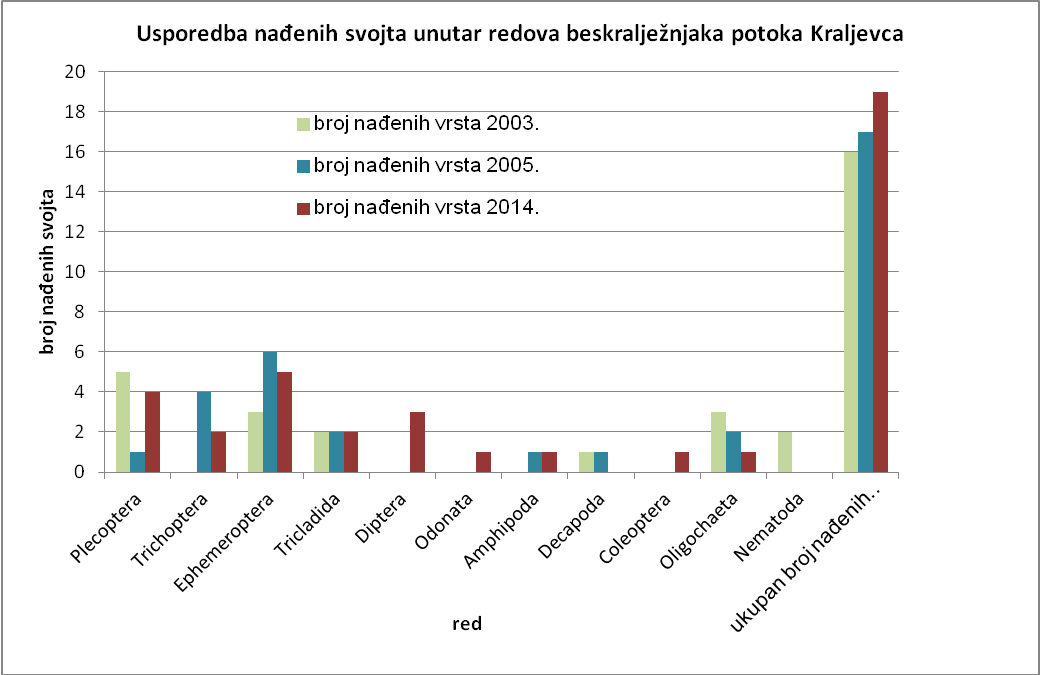 